SState Entities (Payments) Act 1999Portfolio:TreasurerAgency:Department of TreasuryState Entities (Payments) Act 19991999/0527 Dec 19994 Jan 2000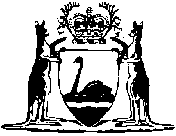 